МУНИЦИПАЛЬНОЕ БЮДЖЕТНОЕ  ОБЩЕОБРАЗОВАТЕЛЬНОЕ  УЧРЕЖДЕНИЕ  « ИЖМОРСКАЯ ОСНОВНАЯ  ОБЩЕОБРАЗОВАТЕЛЬНАЯ  ШКОЛА № 2»Занятие по курсу «Азбука содержания домашних животных и ухода за растениями»с использованием средств мультимедиа      по теме: «РЫБЫ - САМЫЕ ТИХИЕ СОСЕДИ»1 КЛАСС2011 – 2012 уч.годНикольская Лариса Витальевнаучитель начальных классов,                                              первая категория,                                  стаж работы – 18 летпгт. Ижморский2012г.Тема:  Рыбы – самые тихие соседиЦели: - познакомить учащихся с компонентами экосистемы на примере аквариума; с обитателями аквариума; научить поддерживать экосистему аквариума;          - способствовать формированию эмоционально-положительного отношения к процессу познания;            - сформировать положительное эмоциональное отношение к высокотехнологичному оборудованию в том числе средствам мультимедиа.           Оборудование:  ПК, мультимедийный проектор, Презентации Microsoft PowerPoint, аквариум, иллюстрации аквариумных рыб и растений.Ход урока. Организационный момент.                  Все в сборе!                   Взрослые и дети!                 Мы можем начинать!                 Но для начала,                  Надо «Здравствуйте» сказать!   Ученики: Здравствуйте.Учитель: Сегодня возле школы я встретила солнышко, которое пришло к нам в гости. Но солнышко это не простое, а волшебное. Кто возьмет его в руки, тот станет самым ласковым и добрым ребенком в мире. Давайте проверим!  (Передаем  воздушный шарик –  солнышко, говоря друг другу ласковое слово). Это правда, мы стали самыми добрыми  и ласковыми.II.  Беседа про рыбок и аквариумы.Ребята, закройте глазки и послушайте звуки. Подумайте, что вы услышали?(Звуки шума воды)Итак, что же вы услышали? Шум волн, плеск воды, крики птиц. А больше ничего не слышали? А как же тогда, в воде нет живых существ? А почему мы их не услышали? Конечно, рыбы не могут издавать звуки, которые мы могли бы услышать. Тема нашего сегодняшнего занятия «Рыбы – самые тихие соседи»Ребята, а вы любите отгадывать загадки?На дне, где тихо и темно, лежит усатое бревно. (сом)Опасней всех  в реке она: хитра, прожорлива, сильна. Притом, такая злюка! Конечно, это …(щука)Через море – океан плывет чудо – великан, пряча ус во рту, растянулся на версту. (кит)А ещё каких рыб вы знаете?  Молодцы, много знаете, но на самом деле их гораздо больше. Огромное количество рыб живут в морских глубинах и океанах, реках и озерах, и все они очень разные: мелкие и крупные, хищные и нехищные, яркие, декоративные и совсем незаметные, похожие на песок или камень.На Земле около 200 тысяч видов разных рыб, но есть такие, которые уничтожаются человеком. Их заносят в Красную книгу, они находятся под охраной, их нельзя ловить.Ребята, а как человек использует рыбу?Но есть место, где рыб не используют в еду, ею любуются.Где это? Дети. Аквариум.У кого есть дома аквариум?  Считаете ли вы рыбок своими друзьями?Это очень увлекательное занятие разводить рыбок, не так ли?Аквариум – это частичка природы, которая найдет себе место в любой квартире, которую может себе позволить любой и которая дарит массу впечатлений.  Рыбы у многих народов и во многих культурах уже  в течение тысячелетий являются символом мира и покоя. Сегодня я приготовила для вас сюрприз. У нас в классе появился аквариум с рыбками. (вынести аквариум)Природа ещё спит после долгой зимы. Но мы видим это маленькое чудо здесь, в кабинете. Аквариум можно сравнить с маленьким искусственным водоемом, домашним озером, на дне которого насыпан грунт и мелкие камешки, растут водоросли, которые выделяют кислород. Им дышат рыбы. Чтобы водоросли слишком не разрастались, в аквариуме селят маленьких животных - улиток, которые поедают водоросли.Этот аквариум будет теперь у нас в классе. Нам нужно научиться ухаживать за аквариумными рыбками.Советы начинающим аквариумистам.        Новый аквариум нужно тщательно вымыть и положить на дно слой (4-.) тщательно промытого речного песка или гальки. Класть на дно аквариума ракушки не следует, так как вода от них становится жёсткой. Водопроводную воду для аквариума отстаивают 5-7 дней. (слайд аквариумы)        Важное место в аквариуме занимают растения. Прежде всего, это украшение подводного мира; растения служат основным источником кислорода в аквариуме; многим рыбам - растения незаменимая пища или витаминная добавка к рациону. Поэтому растения в аквариуме необходимы. Также как растения на суше, водоросли могут быть разной формы: с колючками, закрученные, с широкими или узкими листьями и т.д. В водорослях любят прятаться все подводные жители. (слайд растения)Для ухода за рыбками человек изобретает различные приспособления. У меня в руках прибор для насыщения воды кислородом.Рыбам нужен корм и кислород, а так же аквариум нужно  постоянно содержать в чистоте, иначе рыбки могут заболеть. А чем же рыбы питаются?Питаются рыбки планктоном, водорослями, бактериями. Но золотое правило аквариумиста – не перекармливать рыбок. Из-за частого кормления, несъеденные остатки могут загрязнить воду и рыбки могут заболеть. Но и без корма рыбки могут погибнуть  Для каждого вида  рыбок существует свой корм. Он продается в зоомагазинах.  Итак, вы купили рыбок. Привезли их домой в пластиковом пакете. Можно ли сразу выпустить рыбок из пакета в аквариум? Этого делать нельзя. Нужно сначала подержать пакет в аквариуме 15 минут, чтобы температура воды в емкостях постепенно сравнялась. Рыбы плохо переносят  резкую смену температуры.За аквариумом нужно постоянно ухаживать. Чтобы рыбки хорошо себя чувствовали, нужно регулярно менять воду и раз в неделю чистить аквариум.А сейчас у нас небольшая динамическая пауза. Встали и повторяем движения вместе с героями мультфильма.Итак, давайте познакомимся с некоторыми видами аквариумных рыбок.Красив, разнообразен и загадочен подводный мир. У каждой ракушки, улитки, рыбки - свой цвет и форма.СОМИК.  Тело рыбки окрашено темными пятнами – у самок брюшко белое, а у самцов – серо-фиолетовое; рот маленький, верхняя губа выдается вперед и оканчивается с каждой стороны двумя усиками.По характеру эти рыбки миролюбивы, живут стайками, выбирают в аквариуме слабо освещенные места и целыми днями роются в грунте, разыскивая остатки корма, за это аквариумисты называют их «санитарами», очищающими аквариум.Интересной особенностью сомиков является еще и то, что они дышат воздухом атмосферы, для этого они изредка поднимаются на поверхность воды, высовываются и заглатывают воздух для дыхания. В нашем аквариуме рыбки – гуппи. Гуппи - это  рыбка маленькая. Самки имеют невзрачную окраску, а  самцы  гуппи в отличие от самок имеют очень красивую, яркую, очень привлекательную окраскуЭти рыбки очень неприхотливы и легко приживаются в аквариуме.Меченосцы своим названием обязаны «мечу», на нижнем крае хвостового плавника у самцов, у самочек – меча нет. Аквариумистов привлекает их ярко-красная окраска и простота в содержании и кормлении.Но следует знать, что самцы меченосцев очень драчливы, и во время драки, ища спасения, они часто выскакивают из аквариума и погибают, поэтому аквариум лучше прикрыть стеклом, особенно когда в него сажают вновь приобретенных рыбок. Скалярия. Самое оригинальное в этой рыбке – это форма ее тела, образующая треугольник.Рыбка эта очень изящная, грациозная, кокетливая, американцы называют ее «рыба-ангел».Однако, при всем изяществе скалярии драчливы и пугливы. Если, например, ночью осветить аквариум электрической лампочкой или резко постучать по стенкам аквариума, то рыбки начинают метаться по аквариуму, или прячутся в щель между камнями и могут там погибнуть. Но скалярии очень доверчивы к своим хозяевам, которых привыкли видеть каждый день. А видят они прекрасно и сразу подплывают к переднему стеклу, извиваются и «просят» корм.Скалярии любят чистую теплую воду, поэтому ее следует менять в аквариуме 2 раза в неделю.ВУАЛЕХВОСТ – имеет очень красивый, тонкий и прозрачный вуалеобразный хвост, который иногда бывает в 6 раз длиннее тела самой рыбки. Но длинный хвост служит рыбке большой помехой при плавании и делает ее неповоротливой. ЛЬВИНОГОЛОВКА – очень необычная на вид рыбка – тело ее имеет вздутую форму, а голова покрыта наростами, придающими ей вид головы льва – отсюда и ее название. Короткий куцый хвост приподнят кверху. Тело львиноголовки покрыто ярко-желто-лимонной чешуей с красным ободком, а голова – ярко-красная. Рыбка эта является настоящим украшением аквариума.Своеобразен ТЕЛЕСКОП – тело его вздутое, похожее на тело лягушки, но особенность этой рыбки составляют глаза, выдающиеся по обеим сторонам головы в виде двух крупных горошин, глаза имеют некоторое сходство с биноклем или телескопом, от которых рыбка и получила свое название. Телескоп – неприхотлив, неповоротлив, дружелюбен, любит спокойствие и очень любит хорошо поесть. Петушок имеет вытянутое, овальное, немного сжатое с боков тело Окраска этих рыбок очень яркая. Красные, синие, жёлтые, зелёные, розовые цвета, при каждом повороте при хорошем освещении краски играют, принимая различные оттенки. Общение с природой помогает жить человеку, вносит гармонию в его жизнь. Ёе красота нам помогает быть счастливыми, ведь мир вокруг нас цветной, а краски природы всегда удивляют и радуют нас.В аквариуме – рыбки,
У них есть свой мирок:
Там камни и улитки,
И пузырьков поток
Трава и гроты-крошки,
Прозрачная вода…
Играют в нём рыбёшки — 
Там рыбья чехарда.
Смотрю, одна из рыбок
Мне машет плавничком -
Рассказывает, видно,
О жизни за стеклом.Игра на внимание «Рыбка»
А вам хочется иметь аквариум? А давайте сделаем свой аквариум из пластилина.Итак, мы решили своими руками создать пластилиновый аквариум. Для этого нам понадобятся: стеклянная банка с крышкой, разноцветный пластилин, пластмассовая доска для лепки  и специальные стеки для работы с пластилином.Используя пластилин разных цветов, начинаем лепить аквариумных рыбок. Не забываем создавать имитацию чешуи на теле рыбки, а также характерные бороздки на плавниках и хвосте. Для того, чтобы в нашем аквариуме зародилась жизнь, мы должны слепить не только красивых разноцветных рыбок, но и улиток, водоросли, а также любых других обитателей подводного мира. Не забудьте слепить мелкие камушки, чтобы усыпать ими дно нашего аквариума. После того, как все жители нашего будущего аквариума созданы, помещаем пластилиновые фигурки в стеклянную банку.Лучше всего начать с закрепления длинных водорослей. Затем можно разбросать по дну нашего будущего аквариума пластилиновые камушки и посадить на них улиток, слегка надавливая на пластилин. Самым ответственным моментом является размещение рыбок. Для этого нужно крепко прикрепить рыбок к стеклянным бокам банки.Теперь, когда все содержимое аквариума размещено на своих местах, можно налить в банку воды.Воду в банку следует наливать достаточно аккуратно, чтобы случайно на повредить расстановку фигурок. Уровень воды должен доходить до краев банки. Плотно закрываем крышу и наш пластилиновый аквариум готов. Теперь его можно поставить на полку! Для того, чтобы вы запомнили рыбок я предлагаю вам небольшую игру. Я вам покажу картинку, а вы должны назвать рыбку.Учитель: Ребята, вы узнали много интересного об аквариуме. Какие советы вы могли бы дать тем ребятам, которые хотят иметь аквариум и заниматься разведением рыб?Я приготовила для вас памятки с правилами создания и содержания аквариума, о его обитателях, об уходе за ними.Дорогие ребята! Я хочу, чтобы этот урок подвиг вас на то, чтобы эти неповторимые создания сохранились и дарили многие часы  радости . Но помните Нельзя заводить рыбок и других домашних животных из-за сиюминутного желания. Надо как следует узнать правила ухода за ними. Ухаживать за животными - это большая ответственность. Сможете ли вы с ней справиться?  Расширяйте свои знания о рыбках и их содержании.   ПСИХОТРЕНИНГ.- А теперь проведём небольшое упражнение - пожелание любви всему живому и неживому на Земле.(фонограмма)Закройте глаза, глубоко вздохните.Представьте себе подводный мир во всех его красках. Светит солнышко, а вы ныряете на самое дно моря. Вода теплая и прозрачная. Вы чувствуете ее через свой костюм.Вам легко и свободно. Ваши ноги сами движутся волнообразно. И вам кажется, что вы тоже стали большой рыбой. А вот мимо проплавает стайка скалярий. По дну ползет рак отшельник. Вы слышите едва уловимый плеск воды.  Поблагодарите подводное царство:- Я люблю тебя, море:- Я люблю вас всех, обитатели подводного царства:- Я дарю тепло души всему живому на Земле:А теперь вздохните глубоко. Выдохните. Откройте глаза.10. ДОМАШНЕЕ ЗАДАНИЕСочинить сказку об обитателях изготовленного вами аквариума. В подарок вам раскраски с аквариумными рыбками. Занятие наше окончено. Спасибо за работу.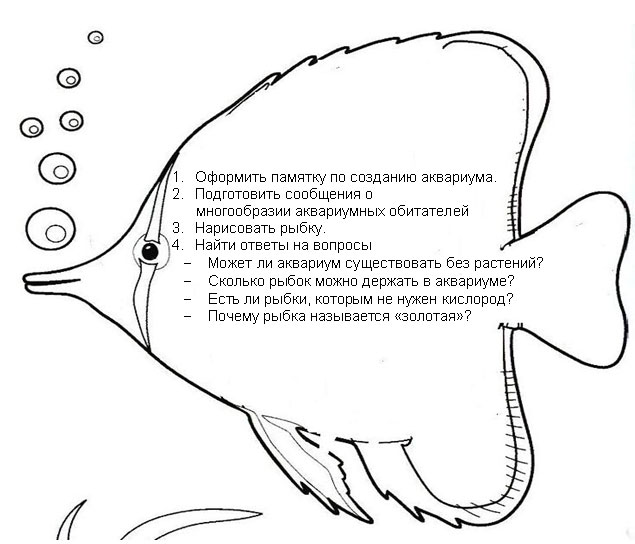 Правила